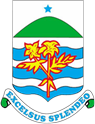 THE MUNICIPAL COUNCIL OF CUREPIPERelocation of Jan Palach( North) Bus TerminalOnWednesday 05 February 2020